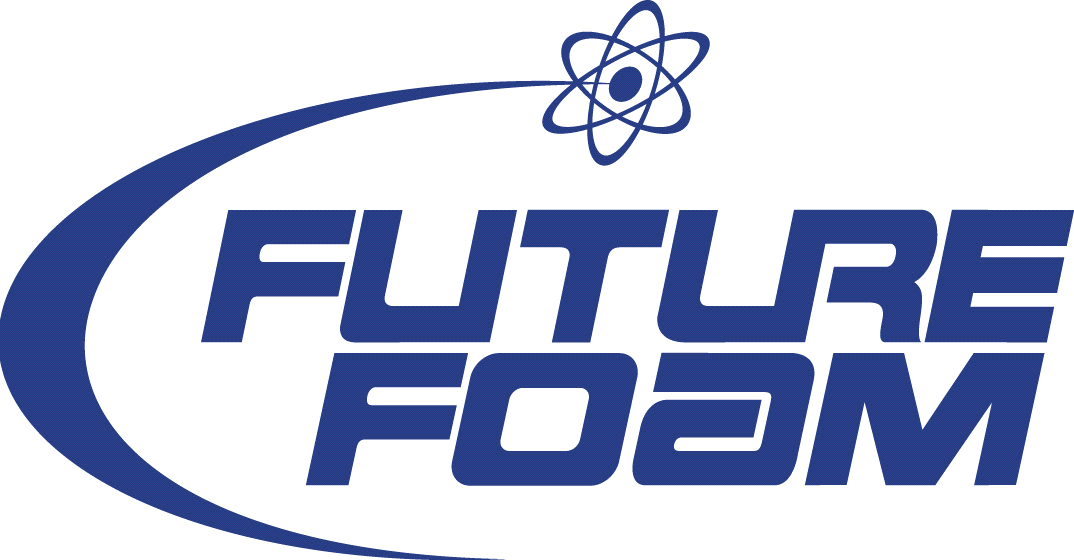 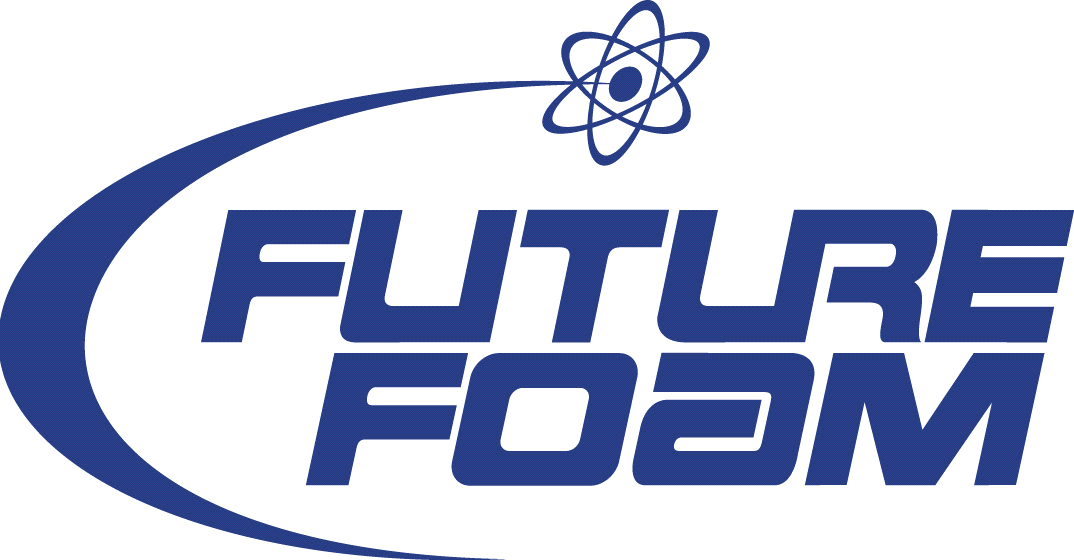 FUTURE FOAM, INC.PRODUCT DATAPRODUCT:  GENERIC                                                            PRODUCTION FACILITY:   Newton, KS                                                                                                                                                   Co. Bluffs, IA             DATE:     March 2018						                                Middleton, WIPHYSICAL PROPERTY               	 VALUE         UNITS                         TEST METHODColor:                                                Natural (white)			   Visual        Density:                                    	0.85 -1 .10 lbs. / cu.ft.                          ASTM D-3574-17Indent. Force Deflection                                                                               ASTM D-3574-17        @ 25% deflection:             	27.0-33.0 lbs. / 50 sq. in.                      (4” Specimen)Tensile Strength:                         	>10.0 lbs./sq.in.                                  ASTM D-3574-17Elongation:                                   	>100   %                                             ASTM D-3574-17Tear Resistance:                          	>1.0 lbs. / lin. inch                              ASTM D-3574-17Compression Set                                                                                           ASTM D-3574-17           @ 50% comp.:                  	<25   %          Flammability *                             	Pass                                                     CA.TB117-2013                                                                                                              This product has been found to meet the test requirements of Section 3 of the California Technical Bulletin #117-2013.  This foam does not contain flame retardants as defined by California SB1019.* Please see attached Polyurethane Foam Safety Bulletin                                                                                               Corporate Lab                                               400 North 10th St. Council Bluffs, Iowa 51503                                               712-323-6718 800-733-8067 Fax 712-323-7163                                                                  www.futurefoam.comPOLYURETHANE FOAM SAFETY BULLETINNovember 2017Flexible polyurethane foam, like all organic materials, will burn if exposed to a sufficient heat source.  While the ignition temperature of flexible polyurethane foams may vary depending upon their chemical formulations, all polyurethane foams can burn and should be handled accordingly.The potential risks from improper handling of flexible polyurethane foam are the risk of fire and resulting risks from toxic thermal decomposition products.  Once ignited, polyurethane foams may melt to form combustible liquids, and will burn rapidly releasing great heat, consuming oxygen at a high rate, and generating dense smoke and toxic gases.  In addition, gases released by the burning foam can be incapacitating or fatal if inhaled in sufficient quantities.  In an enclosed space the resulting deficiency of oxygen will present a danger of suffocation to the occupants.Any reference made with regard to any of our polyurethane products as being “Combustion Modified” is not to be construed as a guarantee, either express or implied, that these products will not burn and only indicates that a particular formulation has been tested under controlled laboratory conditions and meets or exceeds the requirements as set forth by a specific state or federal flammability standard.  Furthermore, Future Foam, Inc. hereby only certifies that a particular formulation meets the requirements of a specific flammability standard on the day it is tested and does not guarantee that the same product will meet the requirements of the same test at any time in the future: Future Foam, Inc. does not make any guarantees, either expressed or implied, concerning the flammability characteristics of these products under actual fire conditions, and hereby specifically disclaims any liability incurred as a result of fire.                                                                            Corporate Lab                                               400 North 10th St. Council Bluffs, Iowa 51503                                               712-323-6718 800-733-8067 Fax 712-323-7163                                                                  www.futurefoam.com